Fast Response Survey System (FRSS) 109: Teachers’ Use of Technology for School and Homework AssignmentsAppendix CTeacher SurveyOMB # 1850-0857 v.5National Center for Education Statistics (NCES)U.S. Department of EducationInstitute of Education SciencesWashington, DCApril 2018revised May 2018November 2018Dear Teacher:On behalf of the National Center for Education Statistics (NCES), U.S. Department of Education, I request your participation in the national survey Teachers’ Use of Technology for School and Homework Assignments. Westat, a research firm in Rockville, Maryland, is administering the study for NCES using the Fast Response Survey System (FRSS). The survey is designed to be completed in about 15 minutes.Why is NCES conducting the survey? The study is being conducted in response to a request from Congress. It is designed to collect nationally representative information from public school teachers about their use of technology for school and homework assignments, and how their students’ access to technology outside the classroom affects the assignments teachers give. The survey focuses on information that can best be provided by teachers from their unique perspective and direct interaction with students. NCES is authorized to conduct this survey by the Education Science Reform Act of 2002 (ESRA 2002, 20 U.S.C. §9543).Why is my participation important? Your participation, while voluntary, is vital to the development of national estimates. We need your input because you are one of a small sample of teachers selected for the study.  Your cooperation is therefore critical to make the results of this survey comprehensive, accurate, and timely.How does NCES protect the confidentiality of the information that I provide? The information collected through the survey will be published in aggregate form only and will not identify individual teachers or their schools. All of the information you provide may be used only for statistical purposes and may not be disclosed, or used, in identifiable form for any other purpose except as required by law (20 U.S.C. §9573 and 6 U.S.C. §151). Your district and school have been informed about this study, and the federal Office of Management and Budget has approved the survey (OMB No. 1850-0857).What do I get from the study? Once the study is completed, NCES will present the findings in a report that will be released on the NCES website. Your school will be notified when it is released.You may complete the survey using either the enclosed questionnaire or an online version. The online version of the survey is available at www.XXXXX.org. Your username and password appear on the enclosed Web Survey Information Sheet. If you complete the paper version of the questionnaire, please return it to Westat in the enclosed postage-paid envelope. Please complete the survey only once, using either the paper or the online version.We ask that the survey be completed within 3 weeks, and that you keep a copy of the completed survey for your files. If you have any questions about this survey, please contact Cindy Gray, the Westat survey manager, at 
800-XXX-XXXX (toll-free) or by e-mail at XXXXX@westat.com. You may also call John Ralph, the NCES Project Officer, at 202-245-6152. Thank you for your assistance.Sincerely,James L. Woodworth, Ph.D.CommissionerEnclosuresWASHINGTON, D.C. 20006This survey is being conducted in response to a request from Congress about the educational impact of students’ access outside the classroom to digital learning resources such as computers and the Internet. The survey focuses on information that can best be provided by teachers from their perspective and direct interaction with students.Please respond about the students you are teaching during the current 2018–19 school year.For purposes of this survey, computers include desktop and laptop computers, as well as tablets with a virtual or physical keyboard. Smartphones are not included in the definition of computers.Information is collected separately for computers and smartphones.Name of person completing this form:	Name of school:	Telephone number:		E-mail:	Best days and times to reach you (in case of questions): 	THANK YOU. PLEASE KEEP A COPY OF THIS SURVEY FOR YOUR RECORDS.	PLEASE RETURN COMPLETED FORM TO:	IF YOU HAVE ANY QUESTIONS OR COMMENTS, CONTACT:Mail:	Cindy Gray (6197.04.01.03)	Cindy Gray at Westat	Westat	800-XXX-XXXX	1600 Research Boulevard	XXX@westat.com	Rockville, Maryland 20850-3129Fax:	800-254-0984According to the Paperwork Reduction Act of 1995, no persons are required to respond to a collection of information unless it displays a valid OMB control number. The valid OMB control number for this information collection is 1850–0857. The time required to complete this information collection is estimated to average 15 minutes per response, including the time to review instructions, search existing data resources, gather the data needed, and complete and review the information collection. If you have any comments concerning the accuracy of the time estimate, suggestions for improving this form, or any comments or concerns regarding the status of your individual submission of this form, please write directly to: Quick Response Information System (QRIS), National Center for Education Statistics (NCES), PCP, 550 12th Street, SW, 4th floor, Washington, DC 20202.FRSS Form No. 109, 11/2018For purposes of this survey, computers include desktop and laptop computers, as well as tablets with a virtual or physical keyboard. Smartphones are not included in the definition of computers.Do the students that you teach have a district- or school-provided computer that the student takes home? (These are computers provided to students on a long-term basis during the school year.)Are there some students who are not able to take their district- or school-provided computer home?Does your school allow students to borrow computers to take home on a short-term basis?Can students access school computers outside of class time (for example, before or after school, at lunch, or during special periods during the school day)? (School computers may be located in computer labs, library media centers, or classrooms.)Does your school have an additional academic period for all students during the school day (for example, a study or academic support period) when students can use computers and the Internet to work on homework or assignments from other classes? Does your district or school provide mobile hotspots for students to take home for Internet access? How knowledgeable are you about your students’ access to (a) computers and (b) the Internet for doing school assignments at home? (Select one in each row.) How do you find out information about your students’ access at home to computers and/or the Internet? (Indicate yes or no for each item.)		Yes	Noa.	Do a survey (verbal, written, or online) of all your students and/or their parents about 
access at home (Include surveys conducted by you or by your district or school.)	 		b.	Talk to students and/or parents individually about access at home			c.	Develop a sense of what students have as you work with them			d.	Other (Specify): 			In your estimation, to what extent do your students use the following locations for computer and/or Internet access to work on school assignments? (Select one box on each line.)In your estimation, about what percentage of the students you teach have access to a computer at home? (Include district- or school-provided computers for those students who take them home.)  _______%If none of your students have access to a computer at home (that is, if question 10 equals zero), skip to question 13.For your students who have access to a computer at home (including a district- or school-provided computer if students take it home), in your estimation how available are those computers for the students to use for school assignments? (Availability may be affected by things such as having to share the computer with parents or siblings.) (Select one box.)Very available: students can almost always use it when needed		Somewhat available: students can usually use it when needed		Slightly available: students can rarely use it when needed		Not available: students are not allowed to use it		Don’t know		For your students who have access to a computer at home (including a district- or school-provided computer if students take it home), in your estimation how likely is it that the computer has reliable Internet access from home? (Select one box.)In your estimation, about what percentage of the students you teach have access to a smartphone at home? _____%If none of your students have access to a smartphone at home (that is, if question 13 equals zero), 
skip to question 17.For your students who have access to a smartphone at home, in your estimation how useful are those smartphones for completing the assignments you give your students? (Select one box.)For your students who have access to a smartphone at home, in your estimation how available are those smartphones for the students to use for school assignments? (Availability may be affected by things such as having to share the device with parents or siblings.) (Select one box.)Very available: students can almost always use it when needed		Somewhat available: students can usually use it when needed		Slightly available: students can rarely use it when needed		Not available: students are not allowed to use it		Don’t know		For your students who have access to a smartphone at home, in your estimation how likely is it that the smartphone has reliable Internet access from home? (Select one box.)For questions 17 through 21, technology includes devices such as computers and smartphones, software such as computer programs and digital apps, and the Internet. Technology-based homework is homework designed to be completed using technology.How much influence does your students’ access to technology and the Internet outside of school have on the homework assignments that you give them? (Select one box.)How often do you assign technology-based homework to your students? (Select one box.)How often do you assign any type of homework to your students? (Include both technology-based and non-technology-based homework.) (Select one box.)If you never give technology-based homework to your students (that is, if question 18 is “never”), 
skip to question 22.To what extent do your students have difficulty completing technology-based homework because they are not familiar with how to use technology? (Select one box.)For your students who have limited access to technology and the Internet outside of school, to what extent do you provide the following types of assistance for doing technology-based homework? (Select one box on each line.)How prepared are your students to use the technology required for online or computerized assessments given by your state, district, or school? (Select one box.)Very prepared		Somewhat prepared		Slightly prepared		Not prepared		Not applicable (no online or computerized assessments
 are given by the state, district, or school)			Which statement best describes the way your classes at this school are organized? (Select one box.)Self-contained classroom: you instruct the same group of students 
all or most of the day in multiple subjects		 (Skip to question 25.)Departmentalized instruction: you instruct several classes of different students 
all or most of the day in one or more subjects		 (Continue with question 24.)Which of the following subjects do you teach at this school? (Select all that apply.)What grades do you currently teach at this school? (Circle all that apply.)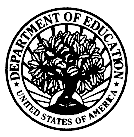 	U.S. DEPARTMENT OF EDUCATION	INSTITUTE OF EDUCATION SCIENCESNATIONAL CENTER FOR EDUCATION STATISTICS U.S. DEPARTMENT OF EDUCATIONNATIONAL CENTER FOR EDUCATION STATISTICS (NCES)WASHINGTON, D.C. 20006–5651Teachers’ use OF TECHNOLOGY FOR SCHOOL
and homework assignments FAST RESPONSE SURVEY SYSTEMO.M.B. No.: 1850–0857EXPIRATION DATE: 03/2021NCES is authorized to conduct this survey by the Education Science Reform Act of 2002 (ESRA 2002, 20 U.S.C. §9543). While participation in this survey is voluntary, your cooperation is critical to make the results of this survey comprehensive, accurate, and timely. All of the information you provide may be used only for statistical purposes and may not be disclosed, or used, in identifiable form for any other purpose except as required by law (20 U.S.C. §9573 and 6 U.S.C. §151).NCES is authorized to conduct this survey by the Education Science Reform Act of 2002 (ESRA 2002, 20 U.S.C. §9543). While participation in this survey is voluntary, your cooperation is critical to make the results of this survey comprehensive, accurate, and timely. All of the information you provide may be used only for statistical purposes and may not be disclosed, or used, in identifiable form for any other purpose except as required by law (20 U.S.C. §9573 and 6 U.S.C. §151).Yes		 (Continue with question 2.)No		 (Skip to question 3.)Yes		 (Skip to question 5.)No		 (Skip to question 5.)Yes		No		Yes		No		Yes		No		Yes		No		TechnologyKnowledge of students’ access at homeKnowledge of students’ access at homeKnowledge of students’ access at homeKnowledge of students’ access at homeTechnologyVery knowledgeableSomewhat knowledgeableSlightly knowledgeableNot knowledgeablea.	Computers (leave row blank if students take district- or school-provided computers home)	b.	The Internet	LocationsExtent location is used for school assignmentsExtent location is used for school assignmentsExtent location is used for school assignmentsExtent location is used for school assignmentsLocationsNot
at allSmall
extentModerate extentLarge 
extenta.	Public library	b.	Other public locations (e.g., parks, community centers)	c.	Commercial locations (e.g., bookstores, cafes)	d.	Homes of relatives, friends, or neighbors	e.	Student’s own home	f.	Other (Specify) 	Very likely	 Somewhat likely	 Slightly likely	 Not likely	 Don’t know	 Very useful	 Somewhat useful	 Slightly useful	 Not useful	 Very likely	 Somewhat likely	 Slightly likely	 Not likely	 Don’t know	 No influence	 Small influence	. Moderate influence	 Large influence	 Never	 Rarely	 Sometimes	 Often	 Never	 Rarely	 Sometimes	 Often	 Not at all	 Small extent	 Moderate extent	 Large extent	 Assistance for students with limited technology outside of schoolExtent you provide assistanceExtent you provide assistanceExtent you provide assistanceExtent you provide assistanceAssistance for students with limited technology outside of schoolNot
at allSmall
extentModerate extentLarge 
extenta.	Have students download homework assignments and materials while they are at school so they can work on the homework assignments on a computer without access to the Internet	b.	Provide hardcopy homework assignments and materials for students to use at home	c.	Give students extended time or a later deadline to turn in homework assignments	d.	Give time during class for students to use school technology to work on homework assignments	e.	Give alternate homework assignments that don’t require technology to complete (e.g., make a poster by hand rather than a computer presentation)	English/language arts	 Social studies/social science	 Math	 Science	 PKK123456789101112Ungraded